Application Form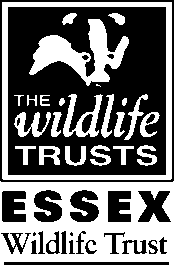 All information provided will be strictly confidential Please confirm your current notice period:  _________________________________Please save your application as a Word file, named with your full name and job title for the role for which you are applying, so that your application can be anonymised before shortlisting and send this to jobs@essexwt.org.ukJob TitleAssistant Ranger – Roding Valley MeadowsReferenceARgrRV2TitleForename(s)SurnameAddressPostcodeTelephone NumberEmailAre you eligible to work in the UK? (evidence will be requested at interview)Essential SkillsPlease outline what experience you have to meet the following Essential Skills for this post. (Max 120 words/skill))Essential SkillsPlease outline what experience you have to meet the following Essential Skills for this post. (Max 120 words/skill))1. Degree or HND in Conservation, Biology or similarly related discipline or experience in making land management decisions to benefit wildlife and people.2. Qualifications in National Proficiency Tests Council for chainsaw.3. Lantra qualifications for tractor and brushcutter.4. Good experience of building & leading a team of volunteers to undertake reserve management.5. Proven ability to engage with visitors/members of the public to ensure messages are being well communicated.6. Proven experience of grassland habitat management, including working with livestock.7. Good understanding of wildlife and other land-based legislation.8. An understanding of agri-environment schemes, such as Higher Level Stewardship and/or Countryside Stewardship, and their implementation on the ground.9. Experience in species identification and wildlife surveys.10. Passion for wildlife.11. Can you drive and do you have a current full UK driving licence with use of your own vehicle or are you able to be mobile in order to carry out the duties of the role?12. Flexibility – willingness and ability to interchange working days, work occasional weekends, bank holidays and some evenings.Employment HistoryPlease begin with details of your most recent employer and add/expand the boxes as necessaryEmployment HistoryPlease begin with details of your most recent employer and add/expand the boxes as necessaryEmployment HistoryPlease begin with details of your most recent employer and add/expand the boxes as necessaryEmployment HistoryPlease begin with details of your most recent employer and add/expand the boxes as necessaryEmployer, job title and dates of employmentKey responsibilitiesSalaryReason for leavingEducation/TrainingPlease begin with most recently attended and add/expand the boxes as necessaryEducation/TrainingPlease begin with most recently attended and add/expand the boxes as necessaryEducation/TrainingPlease begin with most recently attended and add/expand the boxes as necessaryPlace of studySubject(s) studiedQualificationsReferencesPlease provide details of two referees, one of which must be your current or most recent employer. You must have been employed by these referees within the last 5 years. If you are unable to provide details of two employers/ managers from within the last 5 years then please provide details of an educational or personal referee. We will only approach referees if you are successful at the interview stage and will contact you before we approach your chosen referees.ReferencesPlease provide details of two referees, one of which must be your current or most recent employer. You must have been employed by these referees within the last 5 years. If you are unable to provide details of two employers/ managers from within the last 5 years then please provide details of an educational or personal referee. We will only approach referees if you are successful at the interview stage and will contact you before we approach your chosen referees.ReferencesPlease provide details of two referees, one of which must be your current or most recent employer. You must have been employed by these referees within the last 5 years. If you are unable to provide details of two employers/ managers from within the last 5 years then please provide details of an educational or personal referee. We will only approach referees if you are successful at the interview stage and will contact you before we approach your chosen referees.NameJob titleOrganisationAddressPostcodeTelephone numberEmail Relationship to youDates coveredPlease tell us where you saw the post advertised:Please tell us where you saw the post advertised:Please tell us where you saw the post advertised:Please tell us where you saw the post advertised:Essex Wildlife Trust websiteEnvironment JobWildlife Trust websiteEnvironment JobsNewsletterCharity JobStaff emailCountryside JobsIndeedFacebookLinked InTwitterJoraGlassdoorNational press
Please state:Local pressPlease state:Visitor Centre
Please state:Other
Please state:DeclarationAll applications will be anonymised before they are sent for shortlisting. Unsuccessful applications will be securely kept electronically for 6 months to enable feedback and statistical collation and re-use should the post become available again, after which point they will be confidentially destroyed. Successful applications will be held securely with the HR team on the individual’s electronic personnel folder as outlined in the data retention policy and Employee Privacy Statement.  If you would like copies of these or do not wish your data to be held as outlined, please contact the address below.By signing below, I hereby give my consent for Essex Wildlife Trust to process the information supplied in my application for the purpose of recruitment, selection and if successful, employment. I declare that the information that I have provided is complete and correct. I understand that any false, incomplete or misleading statements or intentionally withholding information may mean that my application is rejected or employment is terminated.SignedDate